					Załącznik nr 2 do ogłoszenia o naborze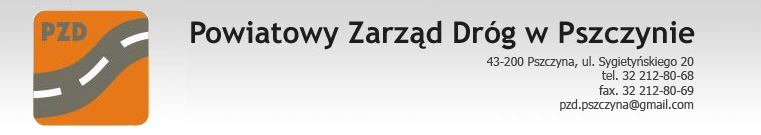 Oświadczenie dotyczące ochrony danych osobowychOświadczam, iż zostałe/am poinformowany o tym że:administratorem danych osobowych przetwarzanych w ramach procesu rekrutacji jest Powiatowy Zarząd Dróg w Pszczynie, zwany dalej PZD Pszczyna, ul. Sygietyńskiego 20, 43-200 Pszczyna, reprezentowany przez Dyrektora PZD Pszczyna,kontakt z inspektorem ochrony danych osobowych jest możliwy pod adresem e-mail: iodpzd@powiat.pszczyna.pl,dane osobowe (oraz dane do kontaktu - o ile zostaną podane) będą przetwarzane w celu przeprowadzenia obecnego postępowania rekrutacyjnego na podstawie wyrażonej zgody (art. 6 ust. 1 lit. a RODO),osobie, której dane dotyczą przysługuje prawo do cofnięcia zgody w dowolnym momencie bez wpływu na zgodność z prawem przetwarzania, którego dokonano na podstawie zgody przed jej cofnięciem,odbiorcą danych osobowych będą wyłącznie podmioty upoważnione na podstawie przepisów prawa,okres przechowywania Pani/ Pana danych osobowych wynika z przepisów prawa tj. 
z Rozporządzenia Prezesa Rady Ministrów z dnia 18 stycznia 2011r. w sprawie instrukcji kancelaryjnej, jednolitych rzeczowych wykazów akt oraz instrukcji w sprawie organizacji 
i zakresu działania archiwów zakładowych oraz ustawy z dnia 14 lipca 1983r. 
o narodowym zasobie archiwalnym,osobie, której dane dotyczą przysługuje prawo dostępu do swoich danych osobowych, żądania ich sprostowania lub usunięcia. Wniesienie żądania usunięcia danych jest równoznaczne z rezygnacją z udziału w procesie rekrutacji prowadzonym przez PZD Pszczyna. Ponadto przysługuje jej prawo do żądania ograniczenia przetwarzania w przypadkach określonych w art. 18 RODO.osobie, której dane dotyczą przysługuje prawo wniesienia skargi do Prezesa Urzędu Ochrony Danych Osobowych na niezgodne z prawem przetwarzanie jej danych osobowych. Organ ten będzie właściwy do rozpatrzenia skargi z tym, że prawo wniesienia skargi dotyczy wyłącznie zgodności z prawem przetwarzania danych osobowych, nie dotyczy zaś przebiegu procesu rekrutacji;podanie danych zawartych w dokumentach rekrutacyjnych nie jest obowiązkowe, jednak jest warunkiem umożliwiającym ubieganie się o przyjęcie kandydata do pracy w PZD Pszczyna,.......................................................Podpis kandydata do pracyWyrażam zgodę na przetwarzanie moich danych osobowych, zawartych w dokumentach aplikacyjnych PZD Pszczyna, ul. Sygietyńskiego 20, 43-200 Pszczyna w celu przeprowadzenia obecnego postępowania rekrutacyjnego.
.......................................................Podpis kandydata do pracy